REPORTING REQUIREMENTS  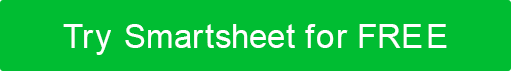 TEMPLATE  REPORTING REQUIREMENTSReport Overview Data RequirementsContent RequirementsFormat and LayoutDelivery MethodApproval and Review ProcessImplementation PlanRevision HistoryREPORT 
NAME[Report Name]REPORT
PURPOSE / 
GOAL Briefly describe what the report should achieve.AUDIENCEIdentify who will read this report (e.g., management, stakeholders, team members).FREQUENCYSpecify how often you will generate the report (e.g., daily, weekly, monthly).VERSIONDATEREPORT OWNER / AUTHORDATA SOURCESList all the data sources that you will use to compile the report (e.g., databases, spreadsheets, external data).DATA COLLECTION METHODDescribe how you will collect the data (automatically, manually, or via a third-party service).DATA UPDATE FREQUENCYIndicate how often you will update/refresh the data.KEY METRICS / INDICATORSList all the metrics or performance indicators that you will include in the report.DATA BREAKDOWNSSpecify whether or not you will break down the data by categories (e.g., time, department, geography).HISTORICAL DATA COMPARISONState whether or not the report will compare current data to historical data for trend analysis.REPORT FORMATIndicate the format you will be using (e.g., PDF, Excel, web-based dashboard).LAYOUTDescribe the layout or provide a sketch. (Include charts, tables, text sections, etc.).VISUAL ELEMENTSIdentify any charts, graphs, or visual elements that you will include in the report.DISTRIBUTION METHODIndicate how you will distribute the report to the audience (e.g., email, online portal, print).SECURITY / CONFIDENTIALITY REQUIREMENTSInclude any requirements for handling sensitive or confidential information.REVIEWERSList the individuals or groups responsible for reviewing the report before distribution.FEEDBACK PROCESSDescribe how you will collect feedback and incorporate it into future reports.APPROVAL PROCESSIdentify who must approve the report before you distribute it.TIMELINEInclude all the key milestones and deadlines you have to reach in order to develop and distribute the report.RESOURCES REQUIREDInclude any tools, subscriptions, or other resources you need to produce the report.RESPONSIBLE PARTIESIndicate who is responsible for each aspect of the report's development, analysis, and distribution.VERSION DATEREVISIONS APPLIEDREVISED BYDISCLAIMERAny articles, templates, or information provided by Smartsheet on the website are for reference only. While we strive to keep the information up to date and correct, we make no representations or warranties of any kind, express or implied, about the completeness, accuracy, reliability, suitability, or availability with respect to the website or the information, articles, templates, or related graphics contained on the website. Any reliance you place on such information is therefore strictly at your own risk.